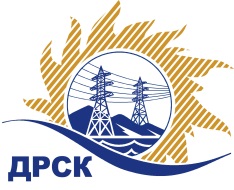 Акционерное Общество«Дальневосточная распределительная сетевая  компания»     (АО «ДРСК»)Протокол №350/МИТ -ВПзаседания Закупочной комиссии по запросу предложений в электронной форме  на право заключения договора поставки: «Расходные материалы и комплектующие для ИТ ПЭС».  (Лот № 217).СПОСОБ И ПРЕДМЕТ ЗАКУПКИ:запрос предложений в электронной форме на право заключения договора поставки: «Расходные материалы и комплектующие для ИТ ПЭС».  (Лот № 217).КОЛИЧЕСТВО ПОДАННЫХ ЗАЯВОК НА УЧАСТИЕ В ЗАКУПКЕ: 3 (три) заявки.КОЛИЧЕСТВО ОТКЛОНЕННЫХ ЗАЯВОК: 0 (ноль) заявок.ВОПРОСЫ, ВЫНОСИМЫЕ НА РАССМОТРЕНИЕ ЗАКУПОЧНОЙ КОМИССИИ:Об утверждении результатов процедуры переторжки. О ранжировке заявок.О выборе победителя закупки.По вопросу № 1Признать процедуру переторжки состоявшейся.Принять условия заявок Участников после переторжки:По вопросу № 2Утвердить расчет баллов по результатам оценки заявок: Утвердить ранжировку заявок:По вопросу № 3Признать Победителем закупки Участника, занявшего 1 (первое) место в ранжировке по степени предпочтительности для Заказчика: ООО "ТЕХНОТРЕЙД" ИНН/КПП 2724137081/272401001 ОГРН 1102724000103, с ценой заявки 225 003,76 руб. без учета НДС, являющейся суммарной стоимостью единичных расценок (тарифов), зафиксированных в заявке Участника, в соответствии с ориентировочным объемом, указанным в Технических требованиях Заказчика. Предельная стоимость договора в соответствии с п. 4.1 Проекта Договора (Приложение 2 к Документации о закупке) составляет 1 839 830,51 руб. без учета НДС.Сроки поставки: - с даты заключения договора по 30.11.2019 г. Поставка товара осуществляется не позднее 10 рабочих дней с момента отправки заявки посредством электронной почты на адрес кампании-поставщика.Условия оплаты: расчет за поставленный товар осуществляется в течение 30 (тридцати) календарных дней с даты подписания, товарной накладной (ТОРГ-12), за каждую партию товара на основании счета, выставленного Поставщиком.Гарантийный срок - гарантийный срок на товар соответствует гарантии завода изготовителя, но не менее 12 месяцев.  Инициатору договора обеспечить подписание договора с Победителем не ранее чем через 10 (десять) календарных дней и не позднее 20 (двадцати) календарных дней после официального размещения итогового протокола по результатам закупки.Победителю закупки в срок не позднее 3 (трех) рабочих дней с даты официального размещения итогового протокола по результатам закупки обеспечить направление по адресу, указанному в Документации о закупке, информацию о цепочке собственников, включая бенефициаров (в том числе конечных), по форме и с приложением подтверждающих документов согласно Документации о закупке.Секретарь Закупочной комиссии1 уровня АО «ДРСК                                              ____________________          Елисеева М.Г.Исп. Чуясова.Тел. (4162) 397-268город Благовещенск№ ЕИС 31907704130«17» мая 2019 года№п/пДата и время регистрации заявкиНаименование, адрес и ИНН Участника и/или его идентификационный номер09.04.2019 08:48ООО "БИТРОНИКС" 
ИНН/КПП 2539100305/253901001 
ОГРН 109253900388610.04.2019 05:28ООО "ТЕХНОТРЕЙД" 
ИНН/КПП 2724137081/272401001 
ОГРН 110272400010310.04.2019 07:35ООО "Хабэко-Партнер" 
ИНН/КПП 2707001965/272401001 
ОГРН 1022700921506№ п/пДата и время регистрации заявкиНаименование, ИНН Участника и/или его идентификационный номерЦена заявки до переторжки, 
руб. без НДСЦена заявки после переторжки, 
руб. без НДС 13.05.2019 04:29ООО "БИТРОНИКС" 
ИНН/КПП 2539100305/253901001 
ОГРН 1092539003886Планируемый объем услуг и материалов на период действия договора -  1 839 830,51 руб. без НДС Суммарная стоимость единичных расценок предлагаемой продукции –  230 664,25 руб. без НДСПланируемый объем услуг и материалов на период действия договора -  1 839 830,51 руб. без НДС Суммарная стоимость единичных расценок предлагаемой продукции –  204 390,82 руб. без НДС10.04.2019 05:28ООО "ТЕХНОТРЕЙД" 
ИНН/КПП 2724137081/272401001 
ОГРН 1102724000103Планируемый объем услуг и материалов на период действия договора -  1 839 830,51 руб. без НДС. Суммарная стоимость единичных расценок предлагаемой продукции –  225 003,76 руб. без НДСПланируемый объем услуг и материалов на период действия договора -  1 839 830,51 руб. без НДС. Суммарная стоимость единичных расценок предлагаемой продукции –  225 003,76 руб. без НДС10.04.2019 07:35ООО "Хабэко-Партнер" 
ИНН/КПП 2707001965/272401001 
ОГРН 1022700921506Планируемый объем услуг и материалов на период действия договора -  1 839 830,51 руб. без НДС. Суммарная стоимость единичных расценок предлагаемой продукции –  231 823,32 руб. без НДСобъем услуг и материалов на период действия договора -  1 839 830,51 руб. без НДС. Суммарная стоимость единичных расценок предлагаемой продукции –  231 823,32 руб. без НДСКритерий оценки (подкритерий)Весовой коэффициент значимостиВесовой коэффициент значимостиКоличество баллов, присужденных заявке по каждому критерию / подкритерию
(с учетом весового коэффициента значимости) Количество баллов, присужденных заявке по каждому критерию / подкритерию
(с учетом весового коэффициента значимости) Количество баллов, присужденных заявке по каждому критерию / подкритерию
(с учетом весового коэффициента значимости) Критерий оценки (подкритерий)критерия подкритерияООО "БИТРОНИКС" 
ИНН/КПП 2539100305/253901001 
ОГРН 1092539003886ООО "ТЕХНОТРЕЙД" 
ИНН/КПП 2724137081/272401001 
ОГРН 1102724000103ООО "Хабэко-Партнер" 
ИНН/КПП 2707001965/272401001 
ОГРН 1022700921506Критерий оценки 1: Цена договора90%-//-4,504,093,97Критерий оценки 2: Деловая репутация (участие в судебных разбирательствах)10%-//-0,000,50,5Итоговый балл заявки 
(с учетом весовых коэффициентов значимости)Итоговый балл заявки 
(с учетом весовых коэффициентов значимости)Итоговый балл заявки 
(с учетом весовых коэффициентов значимости)4,54,594,47Место в ранжировке (порядковый № заявки)Дата и время регистрации заявкиНаименование, ИНН Участника и/или его идентификационный номерИтоговая цена заявки, 
руб. без НДС Возможность применения приоритета в соответствии с 925-ПП1 место10.04.2019 05:28ООО "ТЕХНОТРЕЙД" 
ИНН/КПП 2724137081/272401001 
ОГРН 1102724000103Планируемый объем услуг и материалов на период действия договора -  1 839 830,51 руб. без НДС. Суммарная стоимость единичных расценок предлагаемой продукции –  225 003,76 руб. без НДСнет2 место13.05.2019 04:29ООО "БИТРОНИКС" 
ИНН/КПП 2539100305/253901001 
ОГРН 1092539003886Планируемый объем услуг и материалов на период действия договора -  1 839 830,51 руб. без НДС Суммарная стоимость единичных расценок предлагаемой продукции –  204 390,82 руб. без НДСнет3 место10.04.2019 07:35ООО "Хабэко-Партнер" 
ИНН/КПП 2707001965/272401001 
ОГРН 1022700921506Планируемый объем услуг и материалов на период действия договора -  1 839 830,51 руб. без НДС. Суммарная стоимость единичных расценок предлагаемой продукции –  231 823,32 руб. без НДСнет